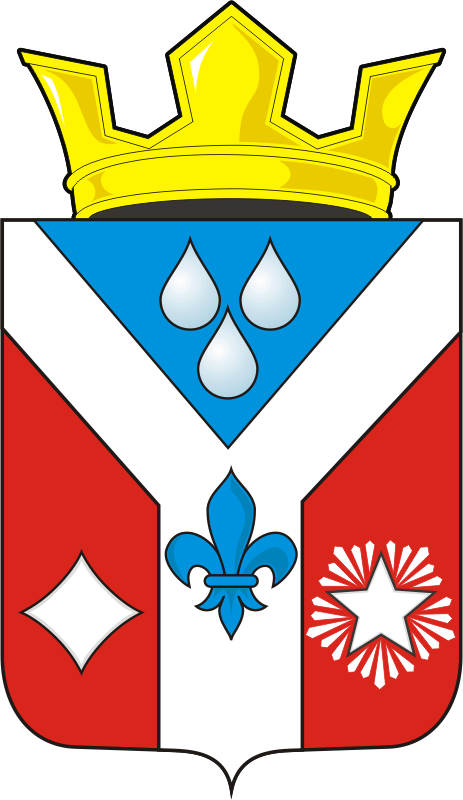 СОВЕТ ДЕПУТАТОВ  МУНИЦИПАЛЬНОГО ОБРАЗОВАНИЯГАВРИЛОВСКИЙ  СЕЛЬСОВЕТ САРАКТАШСКОГО РАЙОНАОРЕНБУРГСКОЙ ОБЛАСТИТРЕТЬЕГО  СОЗЫВАРЕШЕНИЕСорок третьего внеочередного заседания Совета депутатов муниципального образования Гавриловский сельсовет третьего созыва№ 144                 	              	                                         от  08  апреля  2019 годаОб исполнении бюджета за 1 квартал 2019 года.На основании статей 12, 132 Конституции Российской Федерации, статей 9,32 Бюджетного кодекса Российской Федерации, статьи 35 Федерального закона от 06.10.2003 № 131-ФЗ «Об общих принципах организации местного самоуправления в Российской Федерации» и статьи 21 Устава муниципального образования Гавриловский сельсовет, рассмотрев итоги исполнения бюджета за 1 квартал 2019 года. Совет депутатов Гавриловского сельсовета РЕШИЛ: Утвердить отчет об исполнении бюджета за 1 квартал 2019 года по доходам в сумме 863 336,82 рублей  и по расходам в сумме 1 020 892,39 рублей с превышением доходов  над расходами в сумме 157 555,57 рублей со следующими показателями:По источникам внутреннего финансирования дефицита бюджета за 1 квартал 2019, согласно приложению 1;По доходам бюджета по кодам видов доходов, подвидов доходов за 1 квартал 2019, согласно приложению 2;По распределению бюджетных ассигнований бюджета по разделам и подразделам, целевым статьям и видам расходов классификации расходов бюджета за 1 квартал 2019 года, согласно приложению 3;Настоящее решение подлежит размещению на официальном сайте  администрации Гавриловского сельсовета в сети Интернет не позднее 10 дней со дня его подписания.1.3 Контроль за исполнением данного решения возложить на постоянную комиссию  по бюджетной, налоговой и финансовой политике, собственности и экономическим вопросам, торговле и быту  (Жанзакова А.Т.)Председатель Совета депутатов, Глава муниципального образования                                    Е.И. ВарламоваРазослано: Администрации сельсовета, прокурору района, постоянной комиссии по бюджетной, налоговой и финансовой политике, собственности и экономическим вопросам, торговле и быту (Жанзакова А.Т.)